KirchenmusikWeihnachten 2016St. Lutwinus Mettlach| St. Antonius Saarhölzbach | St. Martinus TünsdorfLeitung: Dennis-Jens Ernst Sonntag | 18. Dezember | 10.30 Uhr				St. Lutwinus							Hochamt zum 4. AdventBach: Wachet auf, ruft uns die Stimme |Dombrowski: Eja, so seht | Gounod: O salutaris hostia | Schmid: Es blühn drei Rosen									 Kirchenchor Mettlach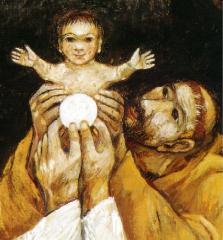 Heilig Abend | 24. Dezember | 06.00 Uhr				St. Antonius							Vigil- und RorateamtGesänge im Gregorianischen Choral								Schola Mediolasensis Heilig Abend | 24. Dezember | 23.00 UhrSt. LutwinusChristmetteBesinnliche Musik für Flöte und Orgel |festliche Orgelmusik Hedi Kochem-Weber, FlöteDennis-Jens Ernst, Orgel1. Weihnachtstag | 25. Dezember | 10.30 UhrSt. LutwinusFesthochamtDelibes: Messe brève für Chor, Orgel und Bläser |Schnabel: Transeamus | Saint-Saens: Tollite hostias | Mendelssohn: Laudate pueri | Pflüger: O du fröhliche | Gregorianischer Choral vom TageKirchenchöre Mettlach-SaarhölzbachSchola MediolacensisEin Bläserquartett Jürgen Fischer, Orgel 